Call to OrderRoll CallPrayerPledge of AllegiancePublic Comment on Agenda ItemsAction1.	Open Sealed Bids for Surplus Equipment.2.	Minutes of April 20233.	Bills for April 2023.4.	Advertise for the Official Journal.5.	Advertise for Fuel Vendor.6.	Adopt the Millage Rates for 20237.	Tew Lake8.	Remove all SEARK assets from Tensas Basin Levee District asset lists.9.	Hay Contracts10.	Moving to Online Auctions.11.	Re-advertising 3 vehicles pulled from auctions.RequestsPresentationsItems for DiscussionUpdate on Levee ProjectsFinancial Statements12.	April FinancialsPublic CommentAdjourn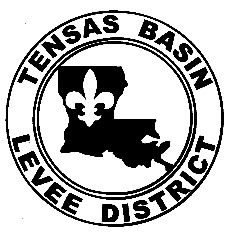 Tensas Basin Levee District Regular MeetingBoard of CommissionersTuesday, May 09, 2023 at 9:30 AM505 District Drive Monroe, LAAgendaAgendaIn compliance with the Americans With Disabilities Act, individuals needing special accommodations / during this meeting should notify the Tensas Basin Levee District Board of Commissioners at 318-323-1130 at least three working days before the meeting.In compliance with the Americans With Disabilities Act, individuals needing special accommodations / during this meeting should notify the Tensas Basin Levee District Board of Commissioners at 318-323-1130 at least three working days before the meeting.